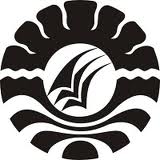 PENERAPAN MODEL PEMBELAJARAN STUDENT FACILITATOR AND EXPLAINING  UNTUK  MENINGKATKAN  HASIL  BELAJAR  SISWA PADA MATA PELAJARAN IPS DI KELAS IV SD INPRES JONGAYA KECAMATAN TAMALATE KOTA MAKASSARSKRIPSIDiajukan untuk Memenuhi Sebagian Persyaratan Guna Memperoleh Gelar Sarjana Pendidikan pada Program Studi Pendidikan Guru Sekolah DasarStrata Satu (S1) Fakultas Ilmu Pendidikan Universitas Negeri MakassarOlehIRMAYANTI ISMAIL 124 704 2011PROGRAM STUDI PENDIDIKAN GURU SEKOLAH DASARFAKULTAS ILMU PENDIDIKANUNIVERSITAS NEGERI MAKASSAR2016KEMENTERIAN RISET, TEKNOLOGI DAN PENDIDIKAN TINGGI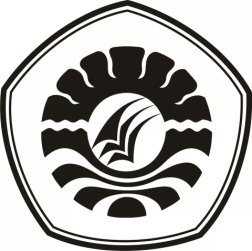 UNIVERSITAS NEGERI MAKASSARFAKULTAS ILMU PENDIDIKAN    PROGRAM STUDI PENDIDIKAN GURU SEKOLAH DASARAlamat : 1. Kampus IV UNM Tidung Jl. Tamalate I Tidung Makassar,2. Kampus UNM V Kota Pare-Pare 3. Kampus VI UNM Kota WatamponeTelepon/Fax: 0411.4001010-0411.883.076-0421.21698-0481.21089Laman: www.unm.ac.idPERSETUJUAN PEMBIMBINGSkripsi dengan judul Penerapan model pembelajaran student facilitator and explaining untuk meningkatkan hasil belajar siswa pada mata pelajaran IPS di kelas IV SD Inpres Jongaya Kecamatan Tamalate Kota Makassar.Atas nama:Nama		: Irmayanti IsmailNim		: 1247042011Jur/Prodi	: Pendidikan Guru Sekolah Dasar (PGSD)Fakultas	: Ilmu PendidikanSetelah diperiksa dan diteliti serta dilaksanakan ujian skripsi pada hari Jumat tanggal 24 Juni 2016 dan dinyatakan LULUS.                                                                                                    Makassar,     Juni 2016Pembimbing I						Pembimbing IIDra. Hj. Djohara Nonci, M.Si			Drs. St. Nursiah B, M.PdNIP. 19551231 198511 2 001				NIP. 19580724 198603 2 002			DisahkanKetua Program Studi   Ahmad Syawaluddin, S.Kom, M.Pd	NIP. 19741025 200604 1 001PENGESAHAN UJIAN SKRIPSISkripsi diterima oleh Panitia Ujian Skripsi Fakultas Ilmu Pendidikan Universitas Negeri Makassar dengan SK Dekan No.5645/UN36.4/PP/2016 untuk memenuhi sebagian persyaratan memperoleh gelar Sarjana Pendidikan pada Program Studi Guru Sekolah Dasar (PGSD) pada hari Jumat tanggal 24 Juni 2016.                                                                    Disahkan oleh:		Dekan Fakultas Ilmu Pendidikan		 Dr. Abdullah Sinring, M.Pd 		 NIP. 19620303 198803 1 003Panitia Ujian:Ketua 		: Drs. Muslimin, S.Ed				(…………….......)Sekretaris		: Hikmawati Usman, S.Pd, M.Pd		(…………...........)Pembimbing I	: Dra. Hj. Djohara Nonci, M.Si		(……….........…..)Pembimbing II	: Drs. St. Nursiah B, M.Pd			(...………......…..)Penguji I		: Dr. Latang, M.Pd				(……......…….....)Penguji II		: Dr. Abdul Hakim, M.Si			(…………...........)PERNYATAAN KEASLIAN SKRIPSISaya yang bertanda tangan di bawah ini:Nama 		  : Irmayanti IsmailNim		  : 124 704 2011Jurusan / Prodi  : Pendidikan Guru Sekolah DasarJudul              : Penerapan model pembelajaran student facilitator and explaining untuk meningkatkan hasil belajar siswa pada mata pelajaran IPS di kelas IV SD Inpres Jongaya Kecamatan Tamalate Kota Makassar.Menyatakan dengan sebenarnya bahwa skripsi yang saya tulis ini benar merupakan hasil karya saya sendiri dan bukan merupakan pengambilalihan tulisan atau pikiran orang lain yang saya akui sebagai hasil tulisan atau pikiran sendiri.Apabila dikemudian hari terbukti atau dapat dibuktikan bahwa skripsi ini hasil jiplakan atau mengandung unsur plagiat, maka saya bersedia menerima sanksi atas perbuatan tersebut sesuai ketentuan yang berlaku.Makassar,         Juni 2016               Yang Membuat Pernyataan, Irmayanti Ismail NIM. 124 704 2011MOTOSesulit apapun pekerjaanjika dihadapi dengan penuh kesungguhan, diiringi doa dan harapan serta kesabaran Insya Allah kenyataan dan harapan akan tercapai(Irmayanti Ismail)Dengan Segala Kerendahan HatiKuperuntukkan Karya iniKepada Almamater, Bangsa dan AgamakuKepada Ayahanda dan Ibunda Tercinta. Saudara-saudariku Serta Keluarga dan Sahabat-sahabatku yang Tersayangyang dengan Tulus dan Ikhlas Selalu Berdoa dan MembantuBaik Moril Maupun Materil demi Keberhasilan PenulisSemoga Allah SWT Memberikan Rahmat dan KarunianyaABSTRAKIrmayanti Ismail. 2016. Penerapan model pembelajaran student facilitator and explaining untuk meningkatkan hasil belajar siswa pada mata pelajaran IPS di kelas IV SD Inpres Jongaya Kecamatan Tamalate Kota Makassar. Skripsi. Dibimbing oleh Dra. Hj. Djohara Nonci, M.Si  dan Dra. St. Nursiah B, M.Pd Program Studi Pendidikan Guru Sekolah Dasar Fakultas Ilmu Pendidikan Universitas Negeri Makassar.Masalah dalam penelitian adalah rendahnya hasil belajar siswa pada mata pelajaran IPS. Rumusan masalah dalam penelitian ini adalah bagaimanakah penerapan model pembelajaran student facilitator and explaining dalam meningkatkan hasil belajar pada mata pelajaran IPS siswa kelas IV SD Inpres Jongaya Kecamatan Tamalate Kota Makassar. Penelitian ini bertujuan untuk mendeskripsikan penerapan model pembelajaran student facilitator and explaining dalam meningkatkan hasil belajar pada mata pelajaran IPS siswa kelas IV SD Inpres Jongaya Kecamatan Tamalate Kota Makassar. Pendekatan yang digunakan adalah pendekatan kualitatif dan jenis penelitian ini adalah penelitian tindakan kelas (PTK) yang dilaksanakan sebanyak dua siklus dan setiap siklus disajikan dua kali pertemuan. Setiap siklus melalui 4 tahap yaitu tahap perencanaan, tahap pelaksanaan, tahap observasi dan tahap refleksi. Fokus penelitian ini adalah penerapan model pembelajaran student facilitator and explaining dan hasil belajar siswa. Pelaksanaan kegiatan ini, peneliti bertindak sebagai observer dan guru bertindak sebagai fasilitator atau guru. Teknik pengumpulan data dengan menggunakan teknik observasi, tes dan dokumentasi. Teknik analisis data yang digunakan adalah kualitatif deskriptif. Hasil observasi guru pada siklus I cukup (C) dan siklus II berada pada kategori baik (B) sedangkan hasil observasi siswa siklus I berada pada kategori kurang (K) dan siklus II berada pada kategori baik (B). Hasil penelitian menunjukkan bahwa pada siklus I hasil belajar siswa pada mata pelajaran IPS berada pada kategori cukup (C) dan  pada siklus II hasil belajar siswa mengalami peningkatan dan berada pada kategori sangat baik (SB). Kesimpulan dalam penelitian ini adalah penerapan model pembelajaran student facilitator and explaining dapat meningkatkan hasil belajar siswa pada mata pelajaran IPS kelas IV SD Inpres Jongaya Kecamatan Tamalate Kota Makassar. PRAKATAPuji syukur kehadirat Allah Subuhanahuwataala’, atas rahmat dan hidayah-Nya jualah sehingga penulis dapat menyelesaikan skripsi ini dengan judul: penerapan model pembelajaran student facilitator and explaining untuk meningkatkan hasil belajar siswa pada mata pelajaran IPS di kelas IV SD Inpres Jongaya Kecamatan Tamalate Kota Makassar.Penulisan skripsi ini merupakan salah satu syarat untuk menyelesaikan studi dan mendapat gelar Sarjana Pendidikan (S.Pd) pada Program Studi Pendidikan Guru Sekolah Dasar Fakultas Ilmu Pendidikan Universitas Negeri Makassar. Penulis menyadari bahwa skripsi ini tidak mungkin terwujud tanpa bantuan dan bimbingan dari berbagai pihak oleh karena itu penulis menyampaikan terima kasih kepada Dra. Hj. Djohara Nonci, M.Si selaku pembimbing I dan Dra. St. Nursiah B, M.Pd selaku pembimbing II yang telah memberikan bimbingan dan arahan dengan tulus ikhlas sehingga skripsi ini dapat diselesaikan. Penulis juga menyampaikan ucapan terima kasih kepada:Prof. Dr. H. H. Husain Syam, M.Tp. selaku Rektor Universitas Negeri Makassar yang telah memberikan peluang untuk mengikuti proses perkuliahan pada program Pendidikan Guru Sekolah Dasar Fakultas Ilmu Pendidikan Universitas Negeri Makassar.Dr. Abdullah Sinring, M.Pd. sebagai Dekan; Dr. Abdul Saman, M.Si,. Kons. sebagai PD. I; Drs. Muslimin, M.Ed sebagai PD II; Dr. Pataufi, S.Pd,. M.Si. selaku PD III; dan Dr. Parwoto,M.Pd sebagai PD IV, yang telah memberikan layananan akademik, administrasi dan kemahasiswaan selama proses pendidikan dan penyelesaian studi.  Ahmad Syawaluddin, S.Kom,. M.Pd selaku Ketua Program Studi dan                                    Muh. Irfan, S.Pd., M.Pd. selaku sekretaris Program Studi PGSD Fakultas Ilmu Pendidikan Universitas Negeri Makassar yang dengan penuh perhatian memberikan bimbingan dan memfasilitasi penulis selama proses perkuliahan.Dra. Hj. Rosdiah Salam, M.Pd  selaku ketua UPP PGSD Makassar FIP UNM yang dengan sabar mengajar, memberikan dukungan,  serta memberikan arahan, motivasi, dan semangat kepada penulis selama menempuh pendidikan di Program S1.Bapak/ibu dosen UPP PGSD Makassar FIP UNM yang telah memberikan berbagai macam ilmu pengetahuan yang tak ternilai dibangku kuliah.Ayahanda Ismail, S.Pd dan Ibunda Hudadiah, S.Pd selaku orang tua penulis yang sangat berjasa dalam kehidupan penulis yang tidak dapat diuraikan satu persatu dan senantiasa menyertai dengan doa, membimbing, memotivasi demi kesuksesan ananda selama melaksanakan pendidikan. Saudaraku yang tercinta yang telah memberikan doa dan dukungan kepada kakanda selama pendidikan khususnya atas bantuannya baik berupa moril maupun materil selama penyusunan skripsi ini.Kepala Sekolah dan seluruh staf dewan guru SD Inpres Jongaya                 Kecamatan Tamalate Kota Makassar yang telah banyak membantu selama penelitian. Siswa kelas IV SD Inpres Jongaya Kecamatan Tamalate Kota Makassar, selaku subjek penelitian yang telah ikut serta dalam penelitian ini.Atas bantuan dari berbagai pihak, penulis hanya dapat memanjatkan doa kehadirat Allah SWT, semoga segala bantuan yang telah diberikan mendapat pahala. Akhirnya semoga skripsi ini dapat bermanfaat bagi semua, Amin ya Robbal Alamin.Makassar,     Juni 2016Penulis,DAFTAR ISIHalamanHALAMAN SAMPUL	 iHALAMAN JUDUL 	.iiHALAMAN PERSETUJUAN PEMBIMBING	.iiiHALAMAN PEGESAHAN UJIAN SKRIPSI	 		ivPERNYATAAN KEASLIAN SKRIPSI 	v  MOTTO	viABSTRAK	vii KATA PENGANTAR 	viiiDAFTAR ISI 	xiDAFTAR TABEL 	 xiiiDAFTAR GAMBAR  	.xivDAFTAR LAMPIRAN 	.xvBAB I    PENDAHULUAN  Latar Belakang Masalah  	... 1Rumusan Masalah 	..  5Tujuan Penelitian 	..  6Manfaat Hasil Penelitian 	..  6BAB II   KAJIAN PUSTAKA, KERANGKA PIKIR, DAN HIPOTESIS TINDAKANKajian Pustaka 	. 8Kerangka Pikir 	17Hipotesis Tindakan 	20BAB III  METODE PENELITIANPendekatan dan Jenis Penelitian	21Fokus Penelitian	22Setting Penelitian	22Rancangan Tindakan	23Teknik dan Prosedur Pengumpulan Data 	26Teknik Analisis Data dan Indikator Keberhasilan 	27BAB IV  HASIL PENELITIAN DAN PEMBAHASANHasil Penelitian 	30  Pembahasan Hasil Penelitian 	59BAB V   PENUTUPKesimpulan 	66  Saran 	66DAFTAR PUSTAKA  	68 LAMPIRAN-LAMPIRAN 	69RIWAYAT HIDUP 	  127DAFTAR TABELTabel				          Judul				        Halaman3.1        Indikator Keberhasilan Proses Belajar Mengajar Guru dan Siswa	293.2        Indikator Keberhasilan Hasil Belajar Siswa	294.1        Data Deskripsi Frekuensi Nilai Tes Hasil Belajar Siklus I   	424.2        Data Deskripsi Ketuntasan Hasil Belajar Siklus I 	43  4.3        Data Deskripsi Frekuensi Nilai Tes Hasil Belajar Siklus II   .......	574.4        Data Deskripsi Ketuntasan Hasil Belajar Siklus II Pertemuan II    	58 DAFTAR GAMBAR/BAGANGambar				 Judul                                             Halaman2.1.         Kerangka Pikir Penelitian 	19                                                                  3.1.         Alur Penelitian Tindakan Kelas 	23                                         DAFTAR LAMPIRANNo. Lampiran			Judul				  HalamanRencana Pelaksanaan Pembelajaran (RPP) Siklus I Pertemuan I 	70Rencana Pelaksanaan Pembelajaran (RPP) Siklus I Pertemuan II	73Lembar Kerja Siswa Siklus I Pertemuan I	76Lembar Kerja Siswa Siklus I Pertemuan II	77Lembar Soal Tes Hasil Belajar Siswa Siklus I	78Hasil Observasi Guru Siklus I Pertemuan I	81Hasil Observasi Guru Siklus I Pertemuan II	83Hasil Observasi Siswa Secara Keseluruhan Siklus I Pertemuan I	85Hasil Observasi Siswa Secara Keseluruhan Siklus I Pertemuan II	87Hasil Observasi Siswa Secara Individu Siklus I Pertemuan I	89Hasil Observasi Siswa Secara Individu Siklus I Pertemuan II	91Data Tes Hasil Belajar Siswa Siklus I	93Data Deskripsi Frekuensi Nilai Tes Hasil Belajar Siswa Siklus I	95Rencana Pelaksanaan Pembelajaran (RPP) Siklus II Pertemuan I	96Rencana Pelaksanaan Pembelajaran (RPP) Siklus II Pertemuan II	99Lembar Kerja Siswa Siklus II  Pertemuan I	102Lembar Kerja Siswa Siklus II  Pertemuan II	103Lembar Soal Tes Hasil Belajar Siswa Siklus II	104Hasil Observasi Guru Siklus II Pertemuan I	107Hasil Observasi Guru Siklus II Pertemuan II	109Hasil Observasi Siswa Secara Keseluruhan Siklus II Pertemuan I	111Hasil Observasi Siswa Secara Keseluruhan Siklus II Pertemuan II	113Hasil Observasi Siswa Secara Individu Siklus II Pertemuan I	115Hasil Observasi Siswa Secara Individu Siklus II Pertemuan II	117Data Tes Hasil Belajar Siswa Siklus II	119Data Deskripsi Frekuensi Nilai Tes Hasil Belajar Siswa Siklus II	121Rekapitulasi Nilai Tes Akhir Hasil Belajar Siswa Siklus I dan II	122Dokumentasi Penelitian	124